1.7 The trialYou have now gathered enough information to set up a trial in the classroom. There are three groups (not necessary the same size) with each a specific task. Group A: Judge and jury (independent)This group will organize the trial, and will give the verdict about the suspect. The rules for the trial will be set by this group. During the process, members of this group have to ask B and C to explain their arguments. Group B: Accusers.This is the group that argues that the suspect is guiltyThis group will find arguments to convict the suspect. They prepare their part of the trial and give a plea where they will plead guilty for the suspect.Group C: Defenders.This group argues that the suspect is not guiltyThis group will find arguments to clear the suspect. They prepare their part of the trial and give a plea where they will plead not guilty for the suspect.The groups B and C will give their pleas in the process, according to the rules set by group A. Then group A will decide if the suspect is guilty or not. Is the suspect guilty or not?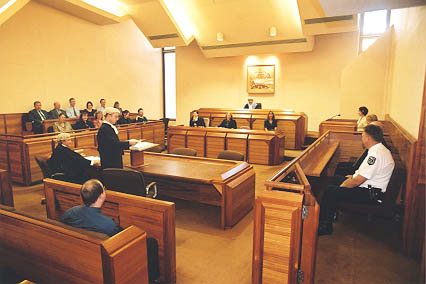 